Senarai Semak Tuntutan Elaun,Kemudahan dan Bayaran Bagi Memindahkan Barang-Barang Sebelum/Selepas BerkursusTandatangan                 ....……..……………            …………..…………	   Disemak & Diakui Benar		                Nama              	         ………………………            ………………………						Tarikh	                         ………………………            ……………………..LAMPIRAN 'B'TUNTUTAN ELAUN, KEMUDAHAN DAN BAYARAN BAGI MEMINDAHKAN BARANG-BARANG SEBELUM/SELEPAS KURSUSKADAR BAGI TUNTUTAN PERPINDAHANKADAR ELAUN KENDERAANKADAR TAMBANG PENGANGKUTAN BARANGKADAR PEMBERIAN PERPINDAHAN DIKADAR PEMBERIAN PERPINDAHAN ANTARA WILAYAH DARI SEMENANJUNG MALAYSIA KE SABAH/SARAWAK ATAU SEBALIKNYAPegawai berpindah menggunakan Perkhidmatan Kargo Kerajaan TIDAK LAYAK menuntut Kadar Pemberian Perpindahan & Pengangkutan Barang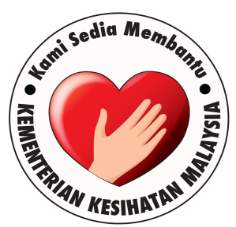 Unit Latihan Dalam Perkhidmatan 1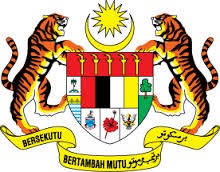 Bahagian Pengurusan Latihan, KKMAras 6, Menara Prisma, No 26 Persiaran Perdana, Presint 3, 62675 PutrajayaPERINGATAN !!BORANG DAN DOKUMEN YANG LENGKAP BERDASARKAN SENARAI SEMAK HENDAKLAH DIHANTAR KE ALAMAT SEPERTI DI ATAS.SIMPAN NOMBOR RUJUKAN PENGHANTARAN UNTUK MEMUDAHKAN TUAN/PUAN MENYEMAK DOKUMEN TUAN/PUAN BERADA DIMANA ( http://www.pos.com.my).TUNTUTAN HENDAKLAH SAMPAI DI BPL, KKM SELEWAT-LEWATNYA SEBELUM 10HB BULAN BERIKUTNYA ATAU SELEWAT-LEWATNYA DALAM TEMPOH SEBULAN SELEPAS PENGANGKUTAN BARANG-BARANG TERSEBUT DILAKSANAKAN. SEBARANG RAYUAN AKIBAT KELEWATAN TIDAK AKAN DIPERTIMBANGKAN.SEGALA PEMBAYARAN BOLEH DISEMAK MELALUI http://emaklumweb.anm.gov.my SIMPAN 1 SALINAN BORANG UNTUK RUJUKAN. KEHILANGAN RESIT ASAL YANG TIDAK DITAMPAL ADALAH DIBAWAH TANGGUNGJAWAB SENDIRI.KELAYAKAN TUNTUTAN ADALAH BERDASARKAN PEKELILING YANG TERSEBUT DI BAWAH. BAHAGIAN INI HANYA AKAN MEMBUAT BAYARAN BERDASARKAN PEKELILING WP 1.3Sebarang Pertanyaan boleh hubungi : UNIT LATIHAN DALAM PERKHIDMATAN 1 (LDP1)Cik Khairunnisa Binti Othman (PSUK)     -  nisa.othman@moh.gov.my           03- 8885 0688Encik Haslizan Bin Hasan –                       -   haslizan.hasan@moh.gov.my       03- 8885 0714Pn Azlina binti Shariff                                 -  azlina_sharif@moh.gov.my           03- 8885 0695Pn Fatma Zuhra binti Ahmad                     -  fatma_zuhra@moh.gov.my         03- 8885 0695En Edi Syakiran bin Mohamad                  -  edi@moh.gov.my                            03- 8885 0600 ext 6194BILPERIHALSEMAKKAN PEMOHONSEMAKKAN UNIT LDP11Borang 'Lampiran B' diisi dengan lengkap dan ditandatangani Pemohon dan Ketua Jabatan2Surat Tawaran Sementara Kursus Program Sarjana Perubatan Dari BPL, KKM, Surat Tawaran Hadiah Latihan Persekutuan & Surat Tawaran Dari Pihak Universiti (Depan/Belakang ) - dicop pengesahan Ketua Jabatan3Surat Arahan Pertukaran dari Bahagian Sumber Manusia KKM @ Bahagian Pengurusan Latihan KKM (depan/belakang). dicop pengesahan Ketua Jabatan. Bagi Pegawai yang berada ditahun pertama dikecualikan.4Surat Pengesahan dari Ketua Jabatan bahawa Pegawai Berpindah Rumah Dan mengesahkan Pegawai berpindah Bujang /Keluarga  - dicop pengesahan Ketua Jabatan5Sila Kemukakan Surat Pengesahan Berpindah Dari Majikan Pasangan Sekiranya Pasangan Bekerja Samaada Suami/Isteri dan Sekiranya Pasangan Adalah Kakitangan Kerajaan Hanya Salah Seorang Yang Layak Menuntut. Sehubungan Itu Surat Pengesahan pasangan haruslah dikepilkan bersama borang tuntutan. - dicop pengesahan Ketua Jabatan6Salinan Kad Pengenalan Pegawai dan Pasangan, Salinan Sijil Perkahwinan, Salinan Sijil Pendaftaran Kelahiran Anak, Passport Pembantu Rumah  - dicop pengesahan Ketua Jabatan7Salinan Geran Kereta (Depan/Belakang) - dicop pengesahan Ketua Jabatan.8Resit Asal tambang pengangkutan awam sekiranya tidak menuntut kadar perbatuan (dilekatkan diatas kertas putih) Segala pembayaran tanpa Resit Asal tidak akan dibayar - dicop pengesahan Ketua Jabatan9Resit Asal bayaran kapal terbang ,salinan e-Tiket Kapal Terbang dan Boarding Pass Yang Asal. (dilekatkan diatas kertas putih) - dicop pengesahan Ketua Jabatan10Salinan Buku @Kenyataan Akaun (AKAUN GAJI SAHAJA) , No.Gaji Dan No.Telefon Untuk Dihubungi. - dicop pengesahan Ketua Jabatan11Sertakan salinan kad Touch N Go .Sila sertakan rekod perjalanan tol yang boleh disemak melalui website Touch N Go https://www.touchngo.com.my/ - dicop pengesahan Ketua Jabatan12Lain-lain Dokumen yang berkaitan13Sekiranya Kargo dibayar sendiri oleh pegawai dokumen yang perlu :-Resit pembayaran asalDokumen Kastam asalSenarai barang ( Pengangkutan kenderaan  cth :Kereta adalah dibawah tanggungan pegawai itu sendiri ) Sebarang Pertanyaan boleh hubungi : UNIT KEWANGAN & PEMBANGUNANPuan Naileh Binti Liging (Akauntan) – naileh@moh.gov.my                                                03- 8885 0600 ext 6012Puan Hasnah Binti Suradi (PAT) – hasnahsuradi@moh.gov.my                                           03- 8885 0733Pn Norazian Binti Said (USM,UPM & UMS) – norazian@moh.gov.my                                 03- 8885 0641Pn Rosyida Binti Mohamad Ghazali (UKM & UNIMAS) – rosyida@moh.gov.my                03- 8885 0639Pn Nor Azlinah Binti Ithnin (UM & UIAM) – nor_azlinah@moh.gov.my                               03- 8885 0643En Ahmad Fazdli Bin Abdul Hamid (UiTM) – ahmad_fazdli@moh.gov.my                         03- 8885 0723UNTUK KEGUNAAN UNIT KEWANGANUNTUK KEGUNAAN UNIT KEWANGAN                     Dokumen Lengkap untuk proses bayaran                     Dokumen dikembalikan kerana :………………………………………………………………………………………………….…………………………………………………………………………………………………………………………………………………………………………………………………...……………………….......Tandatangan Penyemak & CopTarikh Dokumen Dikembalikan                     Dokumen Lengkap untuk proses bayaran                     Dokumen dikembalikan kerana :………………………………………………………………………………………………….…………………………………………………………………………………………………………………………………………………………………………………………………...……………………….......Tandatangan Penyemak & Cop                     Dokumen Lengkap untuk proses bayaran                     Dokumen dikembalikan kerana :………………………………………………………………………………………………….…………………………………………………………………………………………………………………………………………………………………………………………………...……………………….......Tandatangan Penyemak & Cop……………………………….Tandatangan Pengesah & CopMAKLUMAT PEGAWAI YANG MEMOHON (MEDAN WAJIB ISI)MAKLUMAT PEGAWAI YANG MEMOHON (MEDAN WAJIB ISI)MAKLUMAT PEGAWAI YANG MEMOHON (MEDAN WAJIB ISI)MAKLUMAT PEGAWAI YANG MEMOHON (MEDAN WAJIB ISI)   Nama (Huruf Besar):   Nama (Huruf Besar):   Nama (Huruf Besar):   Nama (Huruf Besar):   No.Kad Pengenalan:	No Telefon :   No.Kad Pengenalan:	No Telefon :   No.Kad Pengenalan:	No Telefon :   No.Kad Pengenalan:	No Telefon :   Jawatan/Gred:	Email :   Jawatan/Gred:	Email :   Jawatan/Gred:	Email :   Jawatan/Gred:	Email :   Nama Bank:                                                                                             Cawangan :    Nombor Akaun :( Akaun Gaji Sahaja )   Nama Bank:                                                                                             Cawangan :    Nombor Akaun :( Akaun Gaji Sahaja )   Nama Bank:                                                                                             Cawangan :    Nombor Akaun :( Akaun Gaji Sahaja )   Nama Bank:                                                                                             Cawangan :    Nombor Akaun :( Akaun Gaji Sahaja )   Pendapatan (RM)  Gaji:  Gaji: Taraf Perkahwinan: Belum/Sudah (*)/   Lain-lain (Sebutkan):Nama Pasangan :Pekerjaan           :Bilangan Anak   :    Pendapatan (RM)  Elaun-elaun:  Elaun-elaun: Taraf Perkahwinan: Belum/Sudah (*)/   Lain-lain (Sebutkan):Nama Pasangan :Pekerjaan           :Bilangan Anak   :    Pendapatan (RM)  Jumlah:  Jumlah: Taraf Perkahwinan: Belum/Sudah (*)/   Lain-lain (Sebutkan):Nama Pasangan :Pekerjaan           :Bilangan Anak   : MAKLUMAT TUNTUTANMAKLUMAT TUNTUTANMAKLUMAT TUNTUTANMAKLUMAT TUNTUTAN   Nama  Kursus:   Nama  Kursus:   Nama  Kursus:   Nama  Kursus:   Tempoh  Kursus:   Tempoh  Kursus: Tarikh Pengangkutan Barang-barang,    Sebelum/Selepas (*) Berkursus: Tarikh Pengangkutan Barang-barang,    Sebelum/Selepas (*) Berkursus:   Tempat  Kursus:    Tempat  Kursus:  Tarikh Pengangkutan Barang-barang,    Sebelum/Selepas (*) Berkursus: Tarikh Pengangkutan Barang-barang,    Sebelum/Selepas (*) Berkursus:   Alamat Rumah Lama:   Alamat Rumah Lama:  Alamat Rumah Baru:  Alamat Rumah Baru:   (1)  Tambang Pengangkutan Barang:(i)  Jalan  Raya:  Jarak..……………. km   Bagi:	               50 km ke bawah                                                                          :            RM…………………………..	             200 km  selepas        50 km:…………….km  x…………sen/km :           RM…………………………..	             250 km  selepas      250 km:…………….km  x...……….sen/km :           RM.…………………………..	250 km  selepas      500 km:…………….km  x…...…….sen/km:	       RM.……………………………	250 km  selepas      750 km:…………….km  x…...…….sen/km:	       RM.……………………………	250 km  selepas   1,000 km:…………….km  x………....sen/km:	       RM.……………………………              Setiap-tiap km selepas              1,000 km	                  :…………….km  x..….…….sen/km:         RM.……………………………   (1)  Tambang Pengangkutan Barang:(i)  Jalan  Raya:  Jarak..……………. km   Bagi:	               50 km ke bawah                                                                          :            RM…………………………..	             200 km  selepas        50 km:…………….km  x…………sen/km :           RM…………………………..	             250 km  selepas      250 km:…………….km  x...……….sen/km :           RM.…………………………..	250 km  selepas      500 km:…………….km  x…...…….sen/km:	       RM.……………………………	250 km  selepas      750 km:…………….km  x…...…….sen/km:	       RM.……………………………	250 km  selepas   1,000 km:…………….km  x………....sen/km:	       RM.……………………………              Setiap-tiap km selepas              1,000 km	                  :…………….km  x..….…….sen/km:         RM.……………………………   (1)  Tambang Pengangkutan Barang:(i)  Jalan  Raya:  Jarak..……………. km   Bagi:	               50 km ke bawah                                                                          :            RM…………………………..	             200 km  selepas        50 km:…………….km  x…………sen/km :           RM…………………………..	             250 km  selepas      250 km:…………….km  x...……….sen/km :           RM.…………………………..	250 km  selepas      500 km:…………….km  x…...…….sen/km:	       RM.……………………………	250 km  selepas      750 km:…………….km  x…...…….sen/km:	       RM.……………………………	250 km  selepas   1,000 km:…………….km  x………....sen/km:	       RM.……………………………              Setiap-tiap km selepas              1,000 km	                  :…………….km  x..….…….sen/km:         RM.……………………………   (1)  Tambang Pengangkutan Barang:(i)  Jalan  Raya:  Jarak..……………. km   Bagi:	               50 km ke bawah                                                                          :            RM…………………………..	             200 km  selepas        50 km:…………….km  x…………sen/km :           RM…………………………..	             250 km  selepas      250 km:…………….km  x...……….sen/km :           RM.…………………………..	250 km  selepas      500 km:…………….km  x…...…….sen/km:	       RM.……………………………	250 km  selepas      750 km:…………….km  x…...…….sen/km:	       RM.……………………………	250 km  selepas   1,000 km:…………….km  x………....sen/km:	       RM.……………………………              Setiap-tiap km selepas              1,000 km	                  :…………….km  x..….…….sen/km:         RM.……………………………     Jumlah:         RM     Jumlah:         RM     Jumlah:         RM     Jumlah:         RM   atau	(ii)  Jalan laut: (Resit…………………………………..)	       RM   atau	(ii)  Jalan laut: (Resit…………………………………..)	       RM   atau	(ii)  Jalan laut: (Resit…………………………………..)	       RM   atau	(ii)  Jalan laut: (Resit…………………………………..)	       RMMAKLUMAT TUNTUTAN   (2)  Tambang Perjalanan:       (a) Elaun Perjalanan Kenderaan:	Jarak……………..km   Jenis/Model :………………………………………………    No. Pendaftaran…………………………..    Kuasa: (CC) :………………………………………………. Kelas Tuntutan: A/B/C/D/E  ( * )   Bagi:km  pertama                          ....….…….  km ………….. sen/km:	RM	………….…………km  - 1000  km	           ...…...……  km ………….. sen/km:	RM	…...………………..1001 km  -  1700  km                    ...……...…  km ………….. sen/km:   RM        ……...…………….       1701 km seterusnya                      ……….….  km ………….. sen/km:    RM        ……………………Jumlah:              RM atau (b) Tambang Pengangkutan Awam :	Jalan Darat :	RM	………………………	Jalan Air :	RM	………………………(Resit ………………………………...)	Jalan Udara :	RM	………………………(Resit ………………………………...)(3) Pemberian Pindahan : Kadar Bujang / Keluarga (*)	JUMLAH BESAR 	RM PENGAKUAN Saya mengaku bahawa :Perjalanan pada tarikh tersebut adalah benar :Tuntutan ini dibuat mengikut kadar dan syarat seperti yang dinyatakan di bawah peraturan peraturan bagi pegawai berkursus atau mana - mana peraturan lain yang berkuatkuasa semasa butir - butir seperti yang dinyatakan di atas adalah benar dan saya bertanggungjawab terhadapnya 	Tarikh :……………………	                                                               ……………………………………( Tandatangan )PENGESAHAN Adalah disahkan bahawa perjalanan tersebut mengikut kelayakan pegawai 	Tarikh : ……………………	                                                           ……………………………………( Tandatangan )……………………………………( Nama )……………………………………( Jawatan )b.p Ketua Setiausaha / Pegawai PengawalJENIS KENDERAAN500 KM PERTAMA501 KM DAN SETERUSNYAKereta85 sen75 senMotorsikal55 sen45 senJARAKSEMENANJUNGSEMENANJUNGSABAH & SARAWAKSABAH & SARAWAKJARAKKAHWINBUJANGKAHWINBUJANG50 km PERTAMA150.00100.00180.00120.00200 km SELEPAS 50 km3.002.003.602.40250 km SELEPAS 200 km2.251.502.701.80250 km SELEPAS 500 km1.501.001.801.20250 km SELEPAS 750 km1.130.751.350.90250 km SELEPAS 1000 km0.750.500.900.60SELEPAS 1000 km0.380.250.450.30GREDSEMENANJUNGSEMENANJUNGSABAH & SARAWAKSABAH & SARAWAKGREDKAHWINBUJANGKAHWINBUJANGGred Utama/Khas ‘A’ dan ke atas1200.00600.001600.00800.00Gred Utama/Khas ‘B’ dan “c” Gred 53 & 541000.00500.001400.00700.00Gred 45 – Gred 52900.00450.001300.00650.00Gred 43 – Gred 44800.00400.001200.00600.00Gred 41 – Gred 42700.00350.001100.00550.00Gred 31 – Gred 40600.00300.00800.00400.00Gred 27 – Gred 30500.00250.00750.00350.00Gred 21 – Gred 26400.00200.00600.00300.00Gred 17 – Gred 20360.00180.00500.00250.00Gred 13 – Gred 16300.00150.00400.00200.00Gred 1 – Gred 12200.00100.00300.00150.00GREDDARI SEMENANJUNGDARI SEMENANJUNGDARI SABAH & SARAWAK(TERMASUK LABUAN)DARI SABAH & SARAWAK(TERMASUK LABUAN)GREDKAHWINBUJANGKAHWINBUJANGGred Utama/Khas ‘A’ dan ke atas1200.00600.001600.00800.00Gred Utama/Khas ‘B’ dan “c” Gred 53 & 541200.00500.001600.00700.00Gred 45 – Gred 52900.00450.001300.00650.00Gred 43 – Gred 44800.00400.001200.00600.00Gred 41 – Gred 42700.00350.001100.00550.00Gred 31 – Gred 40600.00300.00800.00400.00Gred 27 – Gred 30500.00250.00700.00350.00Gred 21 – Gred 26400.00200.00600.00300.00Gred 17 – Gred 20360.00180.00500.00250.00Gred 13 – Gred 16300.00150.00400.00200.00Gred 1 – Gred 12200.00100.00300.00150.00